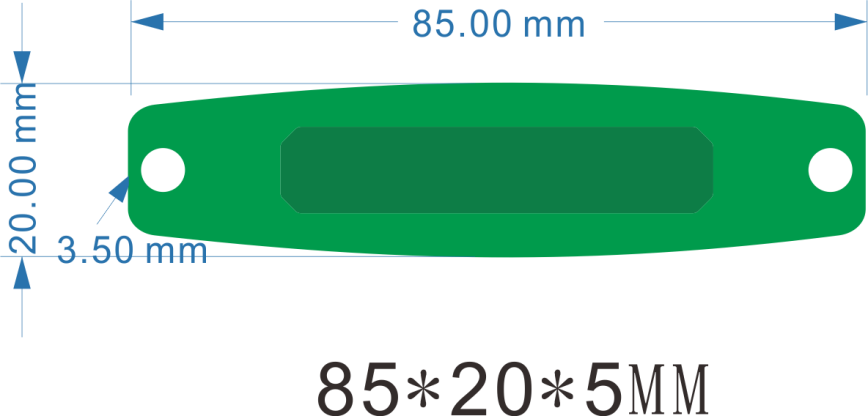 功能参数：环境参数：性能曲线测试图：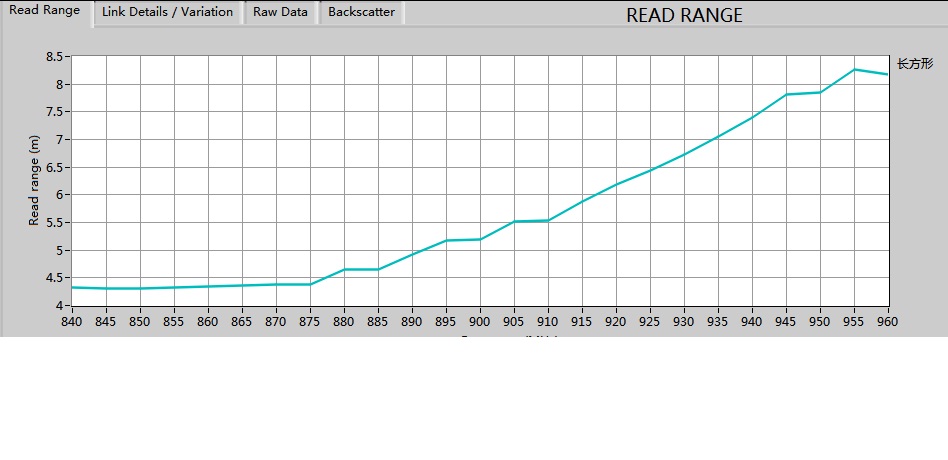 尺寸:L:85mm*W:20*T:5mm材料:改性聚氨酯树脂颜色:绿色/黄色安装方式:成型工艺重量:6gRFID协议:EPC Class1 Gen2, ISO18000-6C频率:(美标) 902-928MHz, (欧标) 865-868MHz芯片:IMPINJ R6-P  可以定制芯片存储:EPC 128bits , 用户区 32bits, TID48bits写入次数:100,000次功能:读/写数据保存:50年读距（手持机）0.6-1.5M（预埋8-10CM）1.5-2.5M（预埋1-2CM）（根据不同设备读距有差异）应用各种水泥构件、桥梁、桥墩等建筑领域防水等级:IP68储存温度:-20℃ - +80℃工作温度:-40℃-+100℃材料特性具有良好的抗酸碱腐蚀性、耐高低温变化、抗老化